St John’s BellingdonMorning Worship 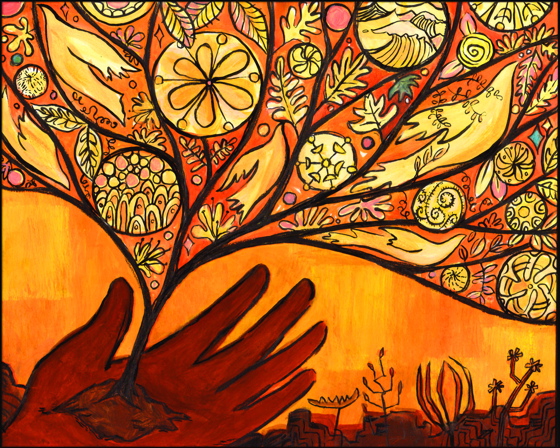 4th Sunday after TrinitySunday 27th June 202110.00amWelcome,  Introduction, and Prayer of PreparationGrace, mercy and peace  from God our Father and the Lord Jesus Christ be with youAnd also with you.Hymn 1.  From the deep places, hear my crysung by St Martin’s Voices
1	From the deep places, hear my cry,
	   those hidden depths of guilt within:
	O God of mercy, God Most High,
	   keep no account of all my sin.

2	Before your glory none can stand,
	   no mortal eye behold your face:
	extend to me your kingly hand,
	   the sovereign touch of saving grace.

3	O Lord, in whom all needs are met,
	   draw near in love to me, I pray,
	for on your word my hopes are set,
	   as watchmen wait for coming day.

4	As watchmen wait till dawn appears,
	   so God's redeeming love is shown;
	to shed, unfailing through the years,
	   the dew of blessing on his own.

Timothy Dudley-Smith (born 1926)
© administered by Oxford University Press in Europe (including UK and Ireland) and Africa, and by Hope Publishing Company in all other territories (including USA)
(CCLI 5331972, One License #77405)Confession Jesus says, ‘Repent, for the kingdom of heaven is close at hand.’So let us turn away from sin and turn to Christ,confessing our sins in penitence and faith.Almighty God, our heavenly Father,
we have sinned against you and against our neighbour,
in thought and word and deed,
through negligence, through weakness,
through our own deliberate fault.
We are truly sorry,
and repent of all our sins.
For the sake of your Son Jesus Christ, who died for us,
forgive us all that is past;
and grant that we may serve you in newness of life
to the glory of your name. Amen.Absolution Almighty God,who forgives all who truly repent,have mercy upon us,pardon and deliver us from all our sins,confirm and strengthen us in all goodness,and keep us in life eternal;through Jesus Christ our Lord.Amen.Psalm 106 verses 1-121 Praise the Lord. Give thanks to the Lord, for he is good;
    his love endures for ever.2 Who can proclaim the mighty acts of the Lord
    or fully declare his praise?
3 Blessed are those who act justly,
    who always do what is right.4 Remember me, Lord, when you show favour to your people,
    come to my aid when you save them,
5 that I may enjoy the prosperity of your chosen ones,
    that I may share in the joy of your nation
    and join your inheritance in giving praise.6 We have sinned, even as our ancestors did;
    we have done wrong and acted wickedly.
7 When our ancestors were in Egypt,
    they gave no thought to your miracles;
they did not remember your many kindnesses,
    and they rebelled by the sea, the Red Sea. 
8 Yet he saved them for his name’s sake,
    to make his mighty power known.
9 He rebuked the Red Sea, and it dried up;
    he led them through the depths as through a desert.
10 He saved them from the hand of the foe;
    from the hand of the enemy he redeemed them.
11 The waters covered their adversaries;
    not one of them survived.
12 Then they believed his promises
    and sang his praise.Readings read by Eileen2 Corinthians 8:7-end7 But since you excel in everything – in faith, in speech, in knowledge, in complete earnestness and in the love we have kindled in you – see that you also excel in this grace of giving.8 I am not commanding you, but I want to test the sincerity of your love by comparing it with the earnestness of others. 9 For you know the grace of our Lord Jesus Christ, that though he was rich, yet for your sake he became poor, so that you through his poverty might become rich.10 And here is my judgment about what is best for you in this matter. Last year you were the first not only to give but also to have the desire to do so. 11 Now finish the work, so that your eager willingness to do it may be matched by your completion of it, according to your means. 12 For if the willingness is there, the gift is acceptable according to what one has, not according to what one does not have.13 Our desire is not that others might be relieved while you are hard pressed, but that there might be equality. 14 At the present time your plenty will supply what they need, so that in turn their plenty will supply what you need. The goal is equality, 15 as it is written: ‘The one who gathered much did not have too much, and the one who gathered little did not have too little.’16 Thanks be to God, who put into the heart of Titus the same concern I have for you. 17 For Titus not only welcomed our appeal, but he is coming to you with much enthusiasm and on his own initiative. 18 And we are sending along with him the brother who is praised by all the churches for his service to the gospel. 19 What is more, he was chosen by the churches to accompany us as we carry the offering, which we administer in order to honour the Lord himself and to show our eagerness to help. 20 We want to avoid any criticism of the way we administer this liberal gift. 21 For we are taking pains to do what is right, not only in the eyes of the Lord but also in the eyes of man.22 In addition, we are sending with them our brother who has often proved to us in many ways that he is zealous, and now even more so because of his great confidence in you. 23 As for Titus, he is my partner and fellow worker among you; as for our brothers, they are representatives of the churches and an honour to Christ. 24 Therefore show these men the proof of your love and the reason for our pride in you, so that the churches can see it. Mark 5:21-end21 When Jesus had again crossed over by boat to the other side of the lake, a large crowd gathered round him while he was by the lake. 22 Then one of the synagogue leaders, named Jairus, came, and when he saw Jesus, he fell at his feet. 23 He pleaded earnestly with him, ‘My little daughter is dying. Please come and put your hands on her so that she will be healed and live.’ 24 So Jesus went with him.A large crowd followed and pressed round him. 25 And a woman was there who had been subject to bleeding for twelve years. 26 She had suffered a great deal under the care of many doctors and had spent all she had, yet instead of getting better she grew worse. 27 When she heard about Jesus, she came up behind him in the crowd and touched his cloak, 28 because she thought, ‘If I just touch his clothes, I will be healed.’ 29 Immediately her bleeding stopped and she felt in her body that she was freed from her suffering.30 At once Jesus realised that power had gone out from him. He turned round in the crowd and asked, ‘Who touched my clothes?’31 ‘You see the people crowding against you,’ his disciples answered, ‘and yet you can ask, “Who touched me?”’32 But Jesus kept looking around to see who had done it. 33 Then the woman, knowing what had happened to her, came and fell at his feet and, trembling with fear, told him the whole truth. 34 He said to her, ‘Daughter, your faith has healed you. Go in peace and be freed from your suffering.’35 While Jesus was still speaking, some people came from the house of Jairus, the synagogue leader. ‘Your daughter is dead,’ they said. ‘Why bother the teacher anymore?’36 Overhearing what they said, Jesus told him, ‘Don’t be afraid; just believe.’37 He did not let anyone follow him except Peter, James and John the brother of James. 38 When they came to the home of the synagogue leader, Jesus saw a commotion, with people crying and wailing loudly. 39 He went in and said to them, ‘Why all this commotion and wailing? The child is not dead but asleep.’ 40 But they laughed at him.After he put them all out, he took the child’s father and mother and the disciples who were with him, and went in where the child was. 41 He took her by the hand and said to her, ‘Talitha koum!’ (which means ‘Little girl, I say to you, get up!’). 42 Immediately the girl stood up and began to walk around (she was twelve years old). At this they were completely astonished. 43 He gave strict orders not to let anyone know about this, and told them to give her something to eat.Sermon – Tim Yates Hymn 2   Saint Richard’s Prayer sung by St Martin’s Voices.  Setting by  Joanna Forbes L’EstrangeThanks be to thee, Lord Jesus Christ,
for all the benefits thou hast won for us.Thanks be to thee, Lord Jesus Christ,
for all the pains and insults thou hast borne for us.
O most merciful Redeemer, Friend, and Brother,Saviour, hear our prayer. May we know thee more clearly,
May we love thee more dearly,
and follow thee more nearly:
day by day.Amen.Prayer of St Richard of Chichester (1197-1253). (One License #198033)The Lord’s PrayerOur Father in heaven,
hallowed be your name,
your kingdom come,
your will be done,
on earth as in heaven.
Give us today our daily bread.
Forgive us our sins
as we forgive those who sin against us.
Lead us not into temptation
but deliver us from evil.
For the kingdom, the power,
and the glory are yours
now and for ever. Amen.Collect for the Fourth Sunday after TrinityO God, the protector of all who trust in you,without whom nothing is strong, nothing is holy:increase and multiply upon us your mercy;that with you as our ruler and guidewe may so pass through things temporalthat we lose not our hold on things eternal;grant this, heavenly Father,for our Lord Jesus Christ’s sake,who is alive and reigns with you,in the unity of the Holy Spirit,one God, now and for ever.Amen Morning CollectAlmighty and everlasting God,we thank you that you have brought us safelyto the beginning of this day.Keep us from falling into sinor running into danger,order us in all our doingsand guide us to do alwayswhat is righteous in your sight;through Jesus Christ our Lord. Amen.Intercessions led by Jane Hymn 3 Now thank we all our Godsung by St Martin’s Voices1	Now thank we all our God,
	with hearts and hands and voices,
	who wondrous things hath done,
	in whom his world rejoices;
	who from our mothers' arms
	hath blessed us on our way
	with countless gifts of love,
	and still is ours today.

2	O may this bounteous God
	through all our life be near us,
	with ever joyful hearts
	and blessèd peace to cheer us;
	and keep us in his grace,
	and guide us when perplexed,
	and free us from all ills
	in this world and the next.

3	All praise and thanks to God
	the Father now be given,
	the Son, and him who reigns
	with them in highest heaven,
	the one eternal God,
	whom earth and heaven adore,
	for thus it was, is now,
	and shall be evermore.

Nun danket alle Gott Martin Rinkart (1586-1649) Translated by Catherine Winkworth (1827-1878)
(Public Domain)
Notices and announcements Closing Prayer and blessing